Catholic Church of Sts. Peter and Paul, Northfields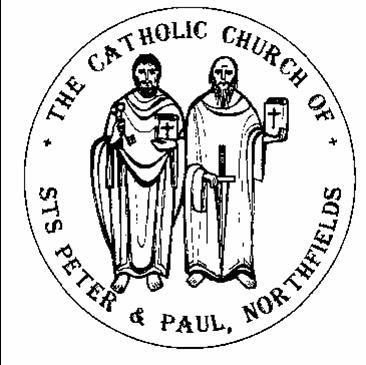 38, Camborne Avenue, Ealing, London, W13 9QZ.  Tel. 020 8567 5421e-mail: northfields@rcdow.org.uk; website: http://parish.rcdow.org.uk/northfieldsFacebook page: https://fb.me\38camborneavenueParish Priest: Fr. Jim Duffy; Parish Deacon Rev Andrew GoodallPastoral Assistant: Anna Maria Dupelycz; Parish Administrator: Rosa BamburyAlternative Number: 07787 048144 (Anna); northfieldscat@rcdow.org.uk  Office Opening Hours ClosedSacraments and Devotions:  Suspended until further notice.Psalter Week 3___________________________________________________________________________________________________23rd Sunday in Ordinary Time Year B Sunday 5th September 2021  __________________________________________________________________________________________________Readings:This Week (23rd Sunday Year B) Isaiah 35:4-7, Ps 145:7-10, James 2:1-5, Mark 7:31-37Next Week (24th Sunday Year B) Isaiah 50:5-9; Ps 114:1-6, James 2:14-18; Mark 8:27-35_________________________________________________________________________________________________Reflection from Fr. Hilary: On Frontline in Battle against TraffickingThis is an extract from the Catholic paper, The Tablet: -“Catholic Religious orders in the UK have given various properties to help in the fight against human trafficking. The Arise Foundation is a charity based in London and New York working to end modern slavery and has carried out an in-depth study into the anti-trafficking work being done by Catholic Religious orders in England and Wales. The survey found that 172 members of these orders are providing frontline services to people who have fallen prey to traffickers.  Twenty-nine properties are being used as safe houses where victims of modern slavery, including women and children can find refuge and start to rebuild their lives.  Twenty-three religious orders are working with police on the matter. The police are pleased to let victims be interviewed by the sisters as the victims are more at ease with them.The Director of Arise Foundation said: - “Women religious are the unsung heroines of the anti-slavery movement. They are active in the worst affected areas of the world- but they are also active in countries of destination like the UK, where they continue to make such a huge contribution”.______________________________________________________________________________________Parish Life Coming out of Lockdown – Please Take the Time to ReadWith the easing of restrictions, we can begin to consider what aspects of parish life can resume.  Many of you are just beginning to attempt coming back to Mass, still feeling anxious or wary of being amongst groups of people.  A major key to enabling more and more feel safe on church property is to do things gradually, ensuring recommended safety measures are followed.  With regards to attending Mass, those who have been attending, do feel safe.  Activities in the hall, apart from private functions, have yet to begin.  Some of these require volunteers.  Much of this newsletter will be dedicated to explaining what is needed before some of these can resume and to outlining a way forward regarding the celebration of Mass.Celebration of Mass from 11th September    The Sunday ‘obligation’ has not yet been reinstated.  Please note the following changes that are able to begin due the relaxation of restrictions.  Please also read the guidelines below that will be in place.1. Mass times    These will be: Saturday, 6.00pm; Sunday 8.30am, 10.00am, 11.30am and 6.00pm; Monday, Wednesday and Friday, 9.30am; Tuesday 6.00pm.  The weekday Mass times will be subject to change should there be a funeral.  There will no longer be a Saturday morning Mass.  2. Changes to Elements of MassThe Offertory Procession and collection will be reinstated, with participants asked to sanitise their hands before touching the vessels.  Similarly, the offering boxes at the candle stands and walls will be re-opened.All the readings, bidding prayers, the Gloria and Creed will be reintroduced.Singing will resume at Sunday 10.0am and 11.30am Masses.Use of hymnbooks and parish Mass books is now permissible.3. Liturgical Ministries: will resume, initially on a ‘sign up’ basis from this weekend on lists in the sacristy.  Those who have known e-mail addresses serving pre-pandemic will have or will soon receive an e-mail asking if they wish to continue. (Please check spam/junk folders).  If anyone hasn’t received an e-mail, please contact Anna either by e-mail (northfieldscat@rcdow.org.u) or by leaving a message – text or voice –on 07787 048144.  If you wish to know more about what is involved, similarly contact Anna.(continued overleaf)a) Eucharistic Ministry: only one minister per Mass until further notice to assist the celebrant to distribute Communion under one kind only.  Meeting on Sat. 18th Sept, 10.am.  Venue TBC.  b) Readers: 2 readers, one adult and one young reader, at weekend Masses is now possible.c) Altar Servers  Please contact either Anna or Deacon Andrew (andrewgoodall@rcdow.org.uk) if you wish to continue, stating your preference of Mass.  Details will follow as soon as possible regarding a rota.d) Music Ministry:  will resume at 10.00am and 11.30am Masses.  Details regarding rehearsals will follow in due course.  Participants will be required to sanitise chairs after use, using the sprays provided.e) Children’s Liturgy will not resume until it is known how many are continuing.  Anybody interested in becoming involved, again please contact Anna.  A training session and meeting will be arranged as soon as possible to discuss the way forward.Devotions and Celebration of Infant Baptisma) Rosary, Exposition: will be reinstated in the near future.  Watch this space!b) Infant Baptism    These will continue to take place out of Mass on the second and fourth weekends of each month but increasing to 2 families at each celebration where possible.Repository  will reopen at weekends once there are sufficient volunteers.GuidelinesAs we go forward the ‘rule of thumb’ is that of being mindful of others and keeping each other safe.  Some restrictions are eased, but please take note of the following1. You are still encouraged to wear face coverings (unless exempt).2. Sanitise hands on entry and exit.3. Test and trace is still in operation.4. Stewards will still be on hand to welcome you and answer queries.  For weekends, it is hoped that this develops into the resurgence of a ministry of welcome.  Please consider if you and/or your family would like to be involved in this important role5. Seating. You can now sit where you so wish, using only the benches in main body of the church, being mindful of keeping some distance between you and others.  Some people may still be nervous or anxious about being indoors in a group setting – please respect their anxieties.  Please do not congregate in the aisles or the back of the church.  At 10.00am and 11.30am Masses, alternative seating arrangements may need to be made for those in wheelchairs as the space that has been used will be used by music ministry.6. Receiving Communion: this will still be ushered for the time-being and is still under one kind in the hand.  With the introduction of Eucharistic minsters, both sides of the church will be ushered to receive, alternating sides, beginning at the front.7. Lighting of votive candles: you may now do so but please ensure your hands are dry after applying sanitiser before lighting a candle due to the high alcohol content.8. Movement Around the Church   The car park will continue to be closed on Sunday mornings to allow for safe movement of Mass attenders leaving the church.Please continue to observe the one-way system.   Leaving the church after Mass: the font (Our Lady) side of the church to continue to leave via the far aisle by the side door; the lectern (Sacred Heart) side to leave via the main aisle and out through the double doors, using the foot operated sanitiser on the way out.9.. Cleaning: a ‘deep clean’ will take place once a week (possibly Wednesdays after Mass), with sanitising of ‘high touch’ areas only at all other times.  New volunteers still needed to ensure the safety of all and to enable those who have been volunteering for the past year to have a break.  Teams of around 4 people minimum needed to begin a new regular team rota.  If you would like to volunteer, please contact Rosa on the parish email northfields@rcdow.org.uk or by leaving a message on the office Ansa phone 0208 567 5421 with your contact details.  This role is of vital importance.  Updated information outlining the cleaning regime will be given to volunteers in due course.New Young Readers and Servers    Please be patient with expressing interest in beginning training for these 2 ministries.  Information will be given as soon as we are in a position to offer them.Parish Groups and ActivitiesMusic Tots, Parents and Toddlers and Youth Club   The resumption of these groups all depend on there being sufficient numbers of volunteers to help lead them according to Safeguarding and Covid guidelines.Parents and Toddlers/Music Tots    There will be an initial gathering of anybody interested in attending and/or leading this group to share how the group may run safely on Wednesday 15th September, 9.30am, Parish Hall.  Aspects to consider: numbers that can be safely accommodated, length of session, use of toys, cleaning regime, etc.Youth Club   This is one group that initially won’t be able to operate as it did pre-pandemic largely due to numbers.  It has been suggested to begin with Year 6 children.  Before a date can be considered for starting up, volunteer leaders will be needed, all of whom need to undergo a diocesan DBS check before starting their role.  If you are interested in seeing this group restart, please contact Rosa  in the parish office with your contact details at northfields@rcdow.org.uk.  Coffee Mornings    will not immediately restart.  A close consideration of guidelines is needed to ensure they would run safely and smoothly.  Watch this space!Parish Hall Cleaning    There is similar importance attached to a weekly clean of the hall as for the church.  As the hall comes more and more into use, the more important that clean becomes.  Again, it is hoped to re-establish a rota of teams, comprising of around 3 people per team.  Please contact Rosa in the parish office.Masses this WeekSunday 5th September (23rd Sunday Year B)						Thursday 9th September (St Peter Claver)					(Sat.) 6.00pm  Lee Hollywood (LD) 												No Mass													 9.00am	Gaulberto Joao Menezes & Franklin Rodrigues	 (Ann.)																		11.15am	James Carr (Ann.)												Friday 10th September										 6.00pm	Joe Gleeson (LD.)												11.15am	Special Intention										Monday 6th September 													Saturday 11th September										 11.15am	Angela Moyna (Get well)												No Morning Mass					Tuesday 7th September 													Sunday12th September (24th Sunday Year B)				 6.00pm 																		(Sat.) 6.00pm 																																 8.30am 	Anne & Neil Holden (Ann.)							Wednesday 8th September (Nativity of BVM)						10.00am	Peter Barry (Ann.)										11.15am																		11.30am Timmy O’Sullivan (Ann.)								                                                                                                        6.00pm	Carmel Harford (Ann.)									Prayers for the Sick    We pray for those suffering from illness and their carers: Vera Zunzic, Anna Keane, Barbara Lennon Snr, Teresa Hartnett, Stephania Pullin, Geraldine Davison, Michael Davison, Sylvia O’Connor, Maria da Silva, Dave Mortby, Cerys Edwards, Andrew Chandiram, Ivan Mahon-Smith, Kathleen Walsh, John Zielinski, Donna O’Hagan, Ann Hagan, Alan Worman. Sankar Ghosh, Margaret Adu, Therese Biks, Shantha Kumari, Sagundala Devi, Angela Moyna.  Our Lady, help of the Sick, pray for us.Prayers for those Recently Deceased and Anniversaries    We pray for the repose of the soul of Larry Tuohy, Joe Gleeson and Lee Hollywood and those whose anniversaries occur around this time including James Carr, Peter Barry, Gaulberto Joao Menezes & Franklin Rodrigues, Carmel Harford, Timmy O’Sullivan and Anne and Neil Holden.  May their souls and the souls of all the faithful departed through the mercy of God rest in peace.  AmenMass Intentions.  Please make your request via email, by calling the parish office or completing a form found at the front of the church.Church Offerings   Should you wish to switch to standing order and/or gift aid, please e-mail or call Rosa.  Similarly, should you wish to begin giving by envelope. Standing orders can also be set up online via the parish website: https://parish.rcdow.org.uk/northfields/donate/  Contactless giving is now up and running. You will find our CONTACTLESS GIVING device in the church entrance to donate by debit/credit card, Google and Apple Pay, pay for repository items and votive candles. Simply choose the amount or enter the amount you wish to donate and hold your card onto the reader.  Look out for the notice.  Safeguarding  The Parish reps are Susie Worthington who can be contacted on northfieldssg2@safeguardrcdow.org.ukand Tracy Patterson who can be contacted at northfieldssg1@rcdow.org.uk. Catechists and Helpers    The passing on of faith in a parish community is perhaps the most important mission of any parish and is the responsibility of baptised Catholics.  There are many layers within this ministry, from administrative support to leading a small group.  For several years there has been a reliance on parents of family members undergoing catechesis, to whom the parish owes extreme gratitude for coming forward to do this whilst simultaneously preparing their own children.  This should not be the case.  Please consider if this is an area of ministry you would like to be involved in.  There will be an informal, no obligation, information meeting for prospective and experienced catechists in the Parish Hall on Wednesday 15th September, 8pm – 9.00pm.  If you are interested but can’t attend in person, please contact Anna.  DBS checks conducted by the diocese are required for these roles.  The current plan is to resume in-person sessions fin the parish hall or First Communion (Wednesdays) and Confirmation (Sundays), each group running fortnightly.  The timings and groupings will be arranged to easily change into online should the need arise.Catechetics (Sacramental Preparation)  Contact Anna initially on northfieldscat@rcdow.org.uk or 07787 048144 with enquiries and queries.  Please include a mobile/phone number with your e-mail enquiry.1. Baptism    For infants (up to the age of 7), parents need to attend a preparation course prior to baptism.  The 2-session course is provided most months of the year.  The next course takes place in September.  2. First Communion & Confirmation 2022   a. First Communion    Children who will be in in minimum Year 3 in September, and attending Mass at St Peter and Paul’s, Northfields are eligible to apply for preparation of this sacrament.  Paper copies of the application forms are available from the church, obtainable whenever Mass is celebrated.  Otherwise available online via the parish website.  Absolute deadline for applications: Sunday 5th September.  Any queries, please contact Anna b. Confirmation    Young people in Year 9 to 11 in September and attending Mass at St Peter and Paul’s are eligible to apply for preparation of this sacrament.  Please e-mail Anna to receive an application form or address any queries.  Absolute deadline for returning application forms: Sunday 5th September.  c. Journey in Faith (R.C.I.A.)    If you are interested in knowing more about the Catholic faith, please contact Anna.  Sessions will resume in September.d. Adult Confirmation   If you are aged 16 and over, there is a separate process followed according to demand with the celebration of the sacrament generally taking place at Westminster Cathedral.  These celebrations normally take place around 4 times a year.  Please note: Should you be planning on getting married abroad, please check way in advance if Confirmation is required in order to celebrate a Catholic wedding in that country.  Please contact Anna for further information.e. Children in Non-Catholic Primary Schools    It is diocesan policy that children attending non-Catholic primary schools follow a parish R.E. programme for at least one academic year prior to beginning First Communion preparation.  It is hoped that children continue after First Communion up to the end of Year 6.  (Some Catholic secondary schools have asked for some evidence of this for admission.  Please look out for this on admissions’ criteria if this applies to you.).  During lockdown this was waived in this parish but is being reinstated.  Please contact Anna as soon as possible so that arrangements can be made to start sometime in October.Planning on Getting Married in a Catholic Church?    A minimum of 6 months’ notice is required for a wedding planned anywhere in the world.  Paperwork has to be completed in the parish of domicile, sent to Westminster Chancery Office and then to the diocese and parish of marriage.  This is to ensure all necessary paperwork can be gathered in good time, a marriage preparation course is attended and for processing and ensuring all paperwork reaches the church of marriage in good time.  Please contact Anna for more information.Young CAFOD  All 12-18 year olds are invited to join a planning meeting at 5pm on Sunday 12 September.  We are a group of young people working with the parish to help people around the world and to promote justice and peace – come to the meeting and find out!  COP26 and Harvest Fast Day in early October are 2 of the activities being discussed. Parents / carers (especially of those young people under 16 for Safeguarding reasons) please email Jo Lo (YoungCAFODNorthfields@gmail.com) for any queries and/or to register interest for their children.CAFOD responding to multiple emergencies across the world    CAFOD is responding to significant crises across the world this week: Haiti: with local Church organisations to deliver emergency aid to people affected by the catastrophic earthquake and tropical storm; Afghanistan, working to ensure the safety of our local partners and their communities; Tigray: supporting local aid workers to deliver urgent food and water supplies to hundreds of thousands of people facing extreme hunger in Tigray in Ethiopia, South Sudan and north-east Nigeria.  Please support and remember these areas of the world in your prayers.  More information: https://cafod.org.uk/News/Emergencies-news. The God Who Speaks : Next talk - “Isaiah: AKA The Fifth Gospel”, the third in a series of talks by Fr John Hemer MHM, as part of the Agency for Evangelisation’s events for ‘The God Who Speaks’, takes place online on Tuesday 21st September, 7.00pm – 8.00pm.  Please register via Eventbrite to receive the Zoom code: https://www.eventbrite.co.uk/e/the-god-who-speaks-isaiah-aka-the-fifth-gospel-tickets-164970859281.  For further information or queries, please contact annadupelycz@rcdow.org.uk Tel. 020 7798 9026.You Can Help Your Marriage – Do you feel alone? Are you frustrated or angry with each other? Do you argue … or have you just stopped talking to each other? Does talking about it only make it worse? Retrouvaille (pronounced retro-vi with a long i) helps couples through difficult times in their marriages. There is no group therapy or group work.This programme has helped 10s of 1000s of couples experiencing difficulties in their marriage. For confidential information about Retrouvaille’, or to register for the next programme commencing with a ‘Virtual’ weekend on …21st – 24th October 2021Call or text 086 821 1795+44 788 7296983 or +44 797 3380443 or Email retrouvailleukinfo@gmail.com – or visit www.retrouvaille.org.uk Formation OpportunitiesTaking Liturgy Seriously    A new modular course offered online by the Society of St Gregory in partnership with the London Jesuit Centre for the development of liturgical understanding and study in twenty first century Britain. Over the course, there will be the opportunity to explore the Catholic liturgy through a series of distinct yet complementary modules of study. Each module will provide a theological and historical overview which will form the background for a deeper study of how we celebrate the liturgy today. From this we hope that students will feel skilled to foster and lead liturgy in their own parish and community. Within each theme we will look at how we apply general principles of liturgy, how music and space affect the way we celebrate, and above all how we are enabling people to pray together. Each module will take three one hour sessions, offering time afterwards for questions and comments. Between sessions leaders would be able to offer some reading/research. The course is an introductory year leading, hopefully, to courses of greater depth in following years. Our target audience is people who have a serious interest in Catholic liturgy but have not had the opportunity to develop their knowledge. There is no written work attached to the course. A Certificate of Attendance will be available at the end of each module/the course.  Bursaries available from the Society of St Gregory.Course fee : £30 for an individual module. Discounted cost for the full course [six modules] paid in advance, SSG members: £150 Non SSG members: discounted price of £175 for the full course [six modules], including complimentary SSG membership for 1 year. Booking is available on our website at www.ssg.org.uk  or email liturgycourse@ssg.org.uk   Date of first session: 30th September.Reflecting with Saints of Catechesis  primarily aimed at catechists but all are welcome.  This month, the focus is on St Andrew Kim Taegon,, a Korean martyr whose feast day falls on 20th September.  This online session takes place Tuesday 7th September, 7.30pm to 8.30pm latest.  Please register with Warren at catadmin@rcdow.org.uk in order to receive the Zoom log in.  For information on saints covered in this series, please go to https://rcdow.org.uk/evangelisation/catechesis/training-for-parish-catechists/ scrolling to the bottom of the page.Autumn Faith Sharing    This autumn the focus will be on St Joseph and Pope Francis’ letter ‘Patris Corde’ (The Heart of the Father), offering 6 weeks’ of prayer and reflection to end by the end of November.  Copies of the booklet will be available in October for either personal or group use.  Details on whether this will be offered in the parish as in person groups, online or both, will be available soon.